Задания очного тура Интеллектуального марафона 2017 год.                        География   5 классЗадания, оцениваемые в 2 балла1.Кому из ученых и мореплавателей конца ХѴ в. могли принадлежать эти слова: «Не удивляйтесь, что я не называю западом страны, где растут пряности, тогда как их обычно называют востоком, потому что люди, плывущие постоянно к западу, достигают этих стран плаванием по другой стороне земного шара…»?а) Паоло Тосканелли б) Васко да Гама  в) БартоломеуДиаш     г) Генрих Мореплаватель2.Укажите имя мореплавателя, в честь которого назван самый широкий пролив на планете.а) Френсис Дрейк   б) Фернан Магеллан    в) Джеймс Кук   г) Витус Беринг3. Р. Амундсен, Ф. Нансен и Р. Скотт исследовали:а) полярные области Земли         б) внутренние районы Азии   в) Тихий и Индийский океаны     г) тропическую Африку4. Кто из мореплавателей трижды совершил кругосветное путешествие?а) Джеймс Кук     б) Христофор Колумб     в) Фернан Магеллан   г) Витус Беринг.5.Определите масштаб, если известно, что расстояние на местности, равное 1,2 км,соответствует6 см на карте.а) 1:200   б) 1:2000    в) 1:20000   г) 1:2000006.Определите, в каких полушариях может находиться данная часть градусной сетки?

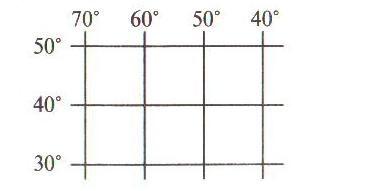 а) в южном и восточном               б) в южном и западном
в) в северном и восточном           г) в северном и западном
7.В какой проекции выполнена карта мира на флаге ООН: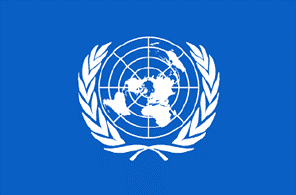 а) конической    б) проекции Меркатора;          в) цилиндрической     г) азимутальной8.В каком полушарии полярный день длится дольше:а) в северном     б) в южном     в) в восточном        г) одинаково во всех9.Какое море омывает три части света?а) Средиземное    б) Берингово    в) Красное     г) Карское10. Определите, в каком из обозначенных пунктов на карте Северного полушария20 декабря Солнце раньше (по времени Гринвичского меридиана) поднимется над горизонтом.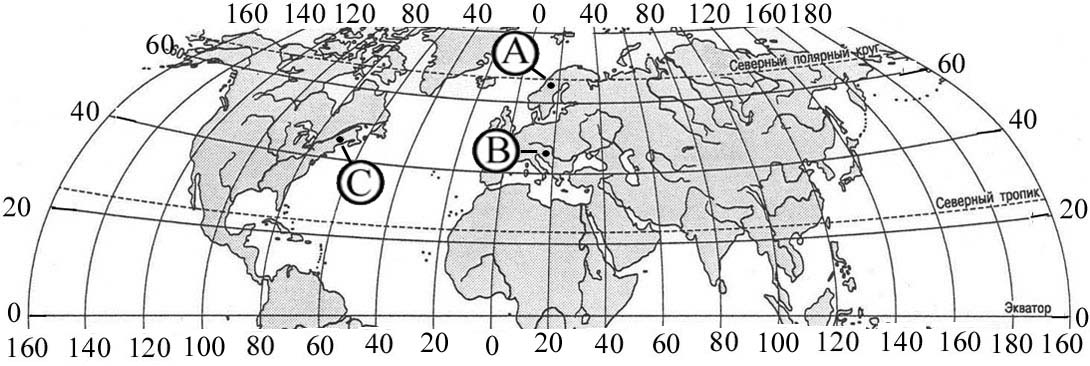 1) пункт С;      2) пункт В;      3) пункт А?11. Какое соответствие «горная порода – её тип по происхождению» является верным?а) Глина – магматическая                          б) Гранит – осадочнаяв) Мрамор – метаморфическая                  г) Известняк – магматическая12. С помощью какого прибора измеряют глубину океанов:а) рулетка        б) нивелир         в) эхолот        г) гигрометр13.  Об образовании, какого полезного ископаемого идёт речь в сказке-были «Кладовая солнца» М.М. Пришвина: «В болотах вода не даёт родителям-растениям передать своё добро детям, тысячу лет все хранится под водой и становится кладовой солнца, и даётся человеку в наследство»? 
 а) газ;             б) уголь;          в) торф;          г) нефть.Задания, оцениваемые в 3 балла14. Установите правильную последовательность во времени следующих путешествий:А) открытие морского пути в Индию Васко да Гамой;Б) первое кругосветное путешествие Магеллана;В) открытие Австралии Тасманом;Г) открытие норманнами островов Исландия и Гренландия;Если соблюдена правильно хронология открытий 3бЕсли указаны три открытия в правильном порядке 2 бЕсли указаны два открытия в правильном порядке 1 б15. Определите по плану местности азимут, по которому надо идти от школы до родника, расположенного на высоте 140,5 м:Азимут           30 градусов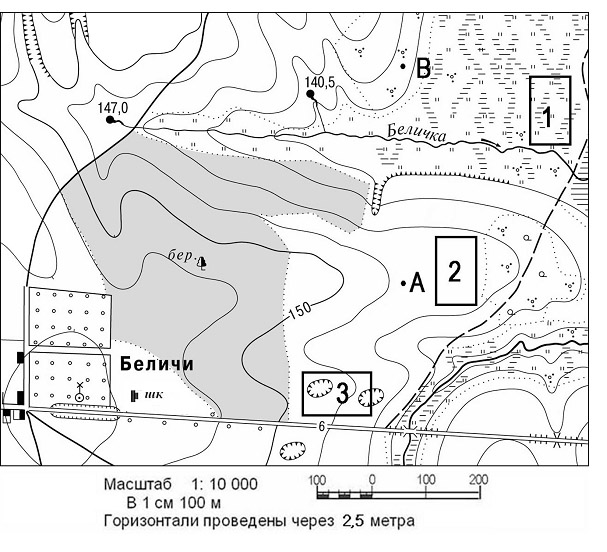 Если указан вместо азимута –            северо-восток 1 бЕсли указан  азимут в пределах 25-45 градусов –     2 бЗа правильный азимут                                                      3 бЗадания, оцениваемые в 5 баллов16.«Я не стану отрицать, что близ полюса может находиться континент или значительная земля. Напротив, я убежден, что такая земля есть, и возможно, что мы видели часть ее. Великие холода, огромное число ледяных островов и плавающих льдов — все это доказывает, что земля на юге должна быть...», - это слова известного английского мореплавателя, трижды совершавшего кругосветные путешествия, изучавшего Мировой океан и восточное побережье Австралии. Ответьте на следующие вопросы:17.Известно, что «азбукой» плана являются условные знаки. Но что им соответствует на местности? Выбери соответствие номера условного знака объекту на местности (рис):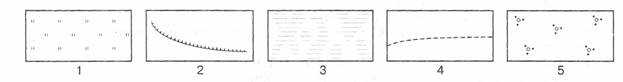 Объекты: а) обрыв; б) болото; в) тропа; г) кустарник; д) луг.                                                                         Итого 5б18. Зная широту точек  А, Б, В, Г,  определите, как они расположены, какая из них:1) ближе всего к экватору        2) ближайшаяк тропику        3) ближе всех к Южному полюсу                   4) самая северная из них точкаА)  43ю.ш.  Б)19ю.ш.      В)  7с.ш.     Г) 34с.ш.Если все варианты правильны, то добавляется еще 1б, итого 5б19.  Берег левый, берег правый!Снег шершавый, кромка льда…Кому память, кому слава,Кому темная вода, –Ни приметы, ни следа…Так А. Твардовский писал о цене Победы. Почему переправа с левого берега на правый была более опасна? Во время отступления или наступления бойцы Красной Армии преодолевали переправы с левого берега на правый? Ответ : У рек северного полушария правый берег более высокий, чем левый  –                       1б. Причина в этом – действие силы Кариолиса  или осевое вращение Земли или вращение Земли вокруг своей оси                                                                                                                                             1 бМногие крупные реки, по которым шла переправа (Дон, Днепр,) текут с севера на юг            1бИ поэтому у этих рек более высокий правый берег. –                                                                         1бВо время наступления Красная Армия преодолевала переправы с левого на правый берег  1б                                                                                              Итого                        5б                                    20. Ты переместился от 0°ш.0°д. вдоль экватора в сторону Южной Америки на 445,2 км, затем от экватора по меридиану к тропику Рака на 666 км и оказался в пункте с координатами..._____________________________привести расчеты.	Мы знаем , что длина 1° по экватору = 111,3 км,                                  1б                                             длина 1° по меридиану 111,1 км                                                                1б   Двигаясь вдоль экватора в сторону Южной Америки на запад 445,2 км:111,3= 4°з.д.           1бтропик Рака – это Северный тропик   , значит ты поворачиваешь на север                                1б666 км : 111,1 км=  6°с.ш.Координаты точки :6°с.ш.,4°з.д.                                                                                                             1бИтого                                                                                                                                                               5б21. Начальные представления о природных особенностях Индийского океана складывались у древних народов, как населявших его берега, так и проживавших за его пределами. По многочисленным сведениям, дошедшим до сегодняшних дней, нам хорошо известно и о многочисленных плаваниях, которые одни и другие совершали по различным частям океана. Известно ли вам,  кто из европейцев эпохи Средневековья первым проплыл по Индийскому океану? А  кто из русских первым совершил плавание по Индийскому океану, ещё до появления в нём португальских судов? Сделайте краткое описание его маршрута:Первым европейцем, проплывшим по Индийскому океану,  был Васка да Гама( конец ХV века)                      1бПервым русским путешественником был Афанасий Никитин   (вторая половина ХV века)                                                       1бМаршрут А.Никитина начался в 1466 году из Твери, вниз по Волге до Астрахани и через Каспийское море, через Персию(Иран) , через Аравийское море до Индии 1 бВозвращался А.Никитин из Индии через Аравийское море, через полуостров Сомали (Африка), снова Аравийское море, Персию (Иран), Турцию, Черное море , поднялся вверх по течению реки Днепр, через Киев, добрался до Смоленска (где скончался от болезни) 1 бДополнительный балл указывается за  полный перечень географических объектов, через которые проходил Маршрут А.Никитина (эти объекты выделены жирным шрифтом)..1бЗадания, оцениваемые в 10 баллов22. Внимательно изучите план местности (рисунок) и выполните задания.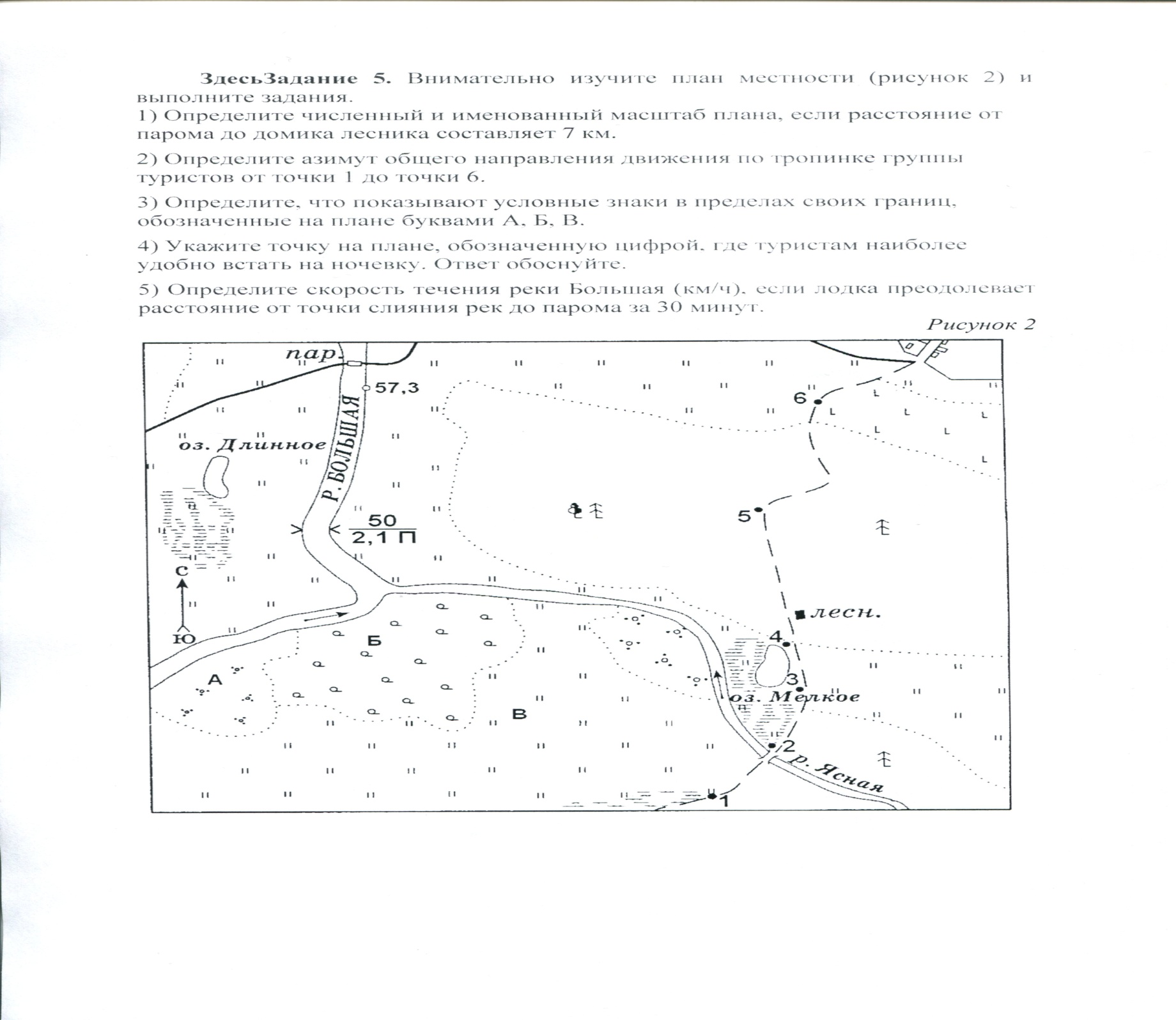 1). Определите численный и именованный масштаб плана, если расстояние от парома до домика лесника составляет . Привести расчеты.Расстояние на карте 9см (9,5 см)          Расстояние на местности  7 км 7км  : 9 см = 7000м:9см= 770 м в 1см; именованный масштаб в 1 см 770 м            1бчисленный масштаб:   1:77000   1б2). Определите азимут общего направления движения по тропинке группы туристов от точки 1 до точки 6.                Азимут 15 градусов   2б                                                                       3). Определите, что показывают условные знаки в пределах своих границ, обозначенные на плане буквами     А    - кустарник    1б                      Б   -   редколесье  1б             В     -   луг   1б4) Укажите точку на плане, обозначенную цифрой, где туристам наиболее удобно встать на ночевку.   Ответ обоснуйте.Точка 4. – 1балл.Точка 4 находится рядом с тропинкой на берегу озера. Недалеко находится дом лесника  1бИЛИТочка 4. 1бПотому что точки 2 и 3 находятся рядом с болотом 1б, откуда воду брать нельзя.ИЛИТочка 4 – 1бТочка 5 находятся в лесу, рядом нет водыИЛИ точка 4   1бТочка 6 находятся на краю вырубленного леса, рядом нет воды5) Определите скорость течения реки Большая (км/ч), если лодка преодолевает расстояние от точки слияния рек до парома за 30 минут. Привести расчеты.Расстояние по карте от точки слияния рек до парома 4см, с помощью масштаба переводим в км, получается 3км на местности   1б Это расстояние преодолевает лодка за 30 минут (1/2 часа). 3 км:1/2часа = 6км\час     1бИтого 10 баллов                      1                      2               3                  4                      ГА               Б                 ВОтветьте на следующие вопросыОтветыКому принадлежат эти слова?Джеймс Кук                        1бКогда состоялось открытие этого континента?1820 год                                                         1бКто возглавил экспедицию, которая его открыла?М.П.Лазарев и Ф.Ф.Беллинсгаузен           1бКак назывались корабли, совершившие это путешествие«Восток» и «Мирный»                                     1б(за одно название корабля)                         0,5 бКакие объекты этого материка  напоминают нам о его открытии?Научные станции     В Антарктиде               1б12345Д  (луг) 1бА (обрыв) 1бБ (болото) 1бВ (тропа) 1бГ (кустарник) 1б1234В             1 бБ                    1бА            1бГ        1б